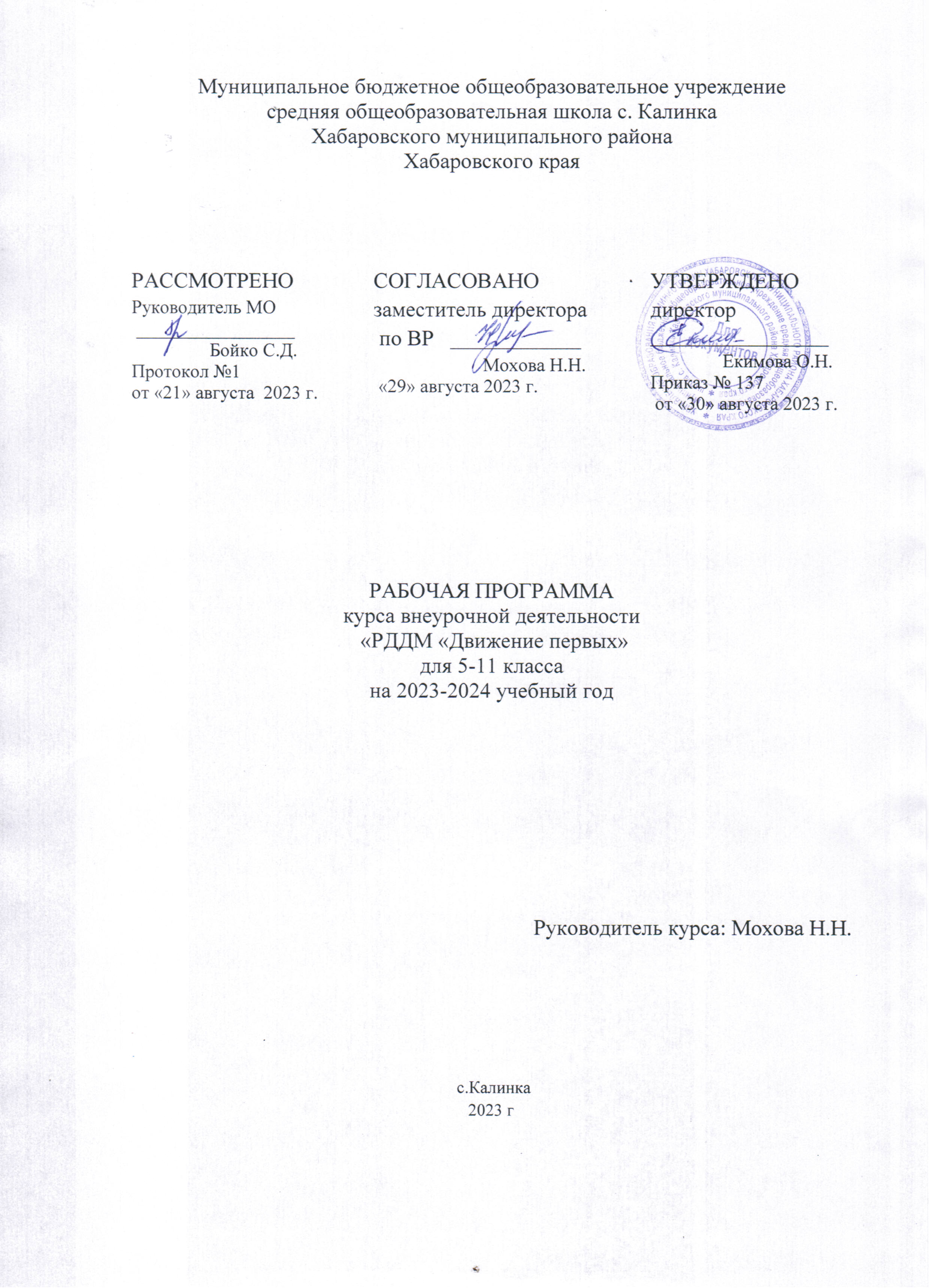 ПОЯСНИТЕЛЬНАЯ ЗАПИСКАРабочая программа курса внеурочной деятельности разработана в соответствии с:Федеральным законом «Об образовании в Российской Федерации» №273-ФЗ от 29.12.2012 г. (с изменениями и дополнениями от 31.07.20 г. ФЗ-№304);требованиями федерального государственного образовательного стандарта основного общего образования (утвержден приказом Министерства образования и науки Российской Федерации от 31.05.2021г. №287),стратегией развития воспитания в Российской Федерации на период до 2025 года (Распоряжение Правительства РФ от 29.052015 №996-р)концепцией духовно-нравственного развития и воспитания гражданина России;санитарно-эпидемиологическими требованиями к организации воспитания, обучения, отдыха и оздоровления детей и молодёжи С.П.2.4.36-48-20, утверждённые постановлением Главного государственного санитарного врача РФ от 28.09.2020 № 28 (действуют с 01.01.2021, срок действия ограничен 01.01.2027);на основе:учебного плана внеурочной деятельности ООО МБОУ СОШ с.Калинка.Главная цель программы– создать условия для формирования у обучающихся навыков эффективного взаимодействия в команде, развития коммуникативных и лидерских качеств в соответствии с основными направлениями деятельности Российского движения школьников.Реализация поставленной цели предусматривает решение ряда задач.Задачи:обучать основам психологической и коммуникативной культуры;формировать	умения	применять	на	практике,	полученные	на занятиях знания;формировать лидерские качества, навыки и умения руководить коллективом;формировать умения видеть проблемы, формулировать задачи и искать средства их решения;формировать способности к рефлексии.развивать у обучающихся навыки работы в группе, команде;формировать коммуникативные навыки, лидерские качества, организаторские способности в работе системы школьного самоуправления;развивать	творческие	и	интеллектуальные	способности обучающихся и их потребности в саморазвитии;формировать у обучающихся грамотную и культурную речь, умение свободно общаться с различной возрастной аудиторией;развивать навыки аналитического и критического мышления;стимулировать	проявление	активности, инициативы, самостоятельности и творчества;формировать	волю, настойчивость и эмоциональную	устойчивость	обучающихся  в сложных жизненных ситуациях;формировать умение самокритичного отношения к себе, способность к личностному самоопределению и творческой самореализациивоспитывать у обучающихся готовность к осознанному выбору участия в социально-значимой и общественно полезной деятельности;воспитывать у обучающихся положительное отношение к управленческой деятельности и потребность в саморазвитии;	формировать навыки, необходимые для жизни в демократическом обществе: социальную	активность	и	дисциплину, инициативность, нравственность и трудолюбие.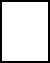 Формы и методы работы:− групповая;− подгрупповая;− всем составом объединения.Программа включает в себя лекционные и практические занятия (деловые и   ролевые   игры, упражнения   на   взаимодействия   в группе, тренинги, творческие задания, конкурсы, проигрывание ситуаций, дискуссии, проектирование, встречи со специалистами и интересными людьми, экспресс тесты и опросы, коллективно-творческое дело (КТД), беседы, круглый стол, дискуссия, акция, тренинг, мероприятие, конкурс, мастер-класс, квест и т.д.).Деловые и ролевые игры учат обучающихся анализировать и оценивать человеческие взаимоотношения, в разрешении которых существенно не только правильное решение, но и поведение, интонация, мимика и т.д. Опыт проведения ролевых игр показывает, что они способствуют расширению поведенческого диапазона, развитию уверенности в себе, интеллектуальному развитию.Между практическими блоками организуется беседа и дискуссия. Выбор вопросов и тем осуществляется в зависимости от содержания пройденного материала и перспективных тем.Беседа может проводиться в начале раздела, в виде введения в изучаемый вопрос (например, «Правила поведения на занятиях») или в качестве обобщающего этапа на заключительных занятиях по разделам программы («Достоинства и недостатки деятельности детской общественной организации»). Наиболее продуктивными являются те занятия, которые сочетают в себе беседу/дискуссию (не более 10-15 минут)   и практическую	деятельность	с	демонстрациейпрактическихприемов деятельности.Проектирование и моделирование   реализуются   с   целью   создания условий для выдвижения, развития и реализации творческой идеи. Как индивидуальной, так и групповой.Конкурс позволяет решить совокупность задач, ориентированных на определение степени усвоения достаточно большого содержания сразу нескольких тем или разделов. Данная   форма   проведения   предполагает игровые элементы: команда, жюри, зрители и др. Конкурс внутри творческого объединения направлен на реализацию «я-образа» через соперничество, самопознание себя путем сравнения себя и сверстника. Результативность участия в городских и всероссийских конкурсах позволяет реализовать «ситуацию успеха».Коллективно-творческое дело (Далее – КТД) основное средство сплочения коллектива, совместная организаторская и творческая деятельность детей и взрослых. КТД ориентировано на развитие фантазии и творческих способностей детей.Кроме уже названных форм проведения учебных занятий целесообразно проводить упражнения на взаимодействия в группе, тренинги, круглые столы, мозговые штурмы, мастер-классы, практикумы, встречи со специалистами и интересными людьми.Взаимосвязь с программой воспитанияПрограмма курса внеурочной деятельности разработана с учётом федеральных образовательных программ основного общего. Это позволяет на практике соединить обучающую и воспитательную деятельность педагога, ориентировать её не только наинтеллектуальное, но и на нравственное, социальное развитие ребёнка. Это проявляется:в выделении в цели программы ценностных приоритетов;в приоритете личностных результатов реализации программы внеурочной деятельности, нашедших свое отражение и конкретизацию в программе воспитания;в интерактивных формах занятий для обучающихся, обеспечивающих их вовлеченность в совместную с педагогом и сверстниками деятельностьСОДЕРЖАНИЕ КУРСА ВНЕУРОЧНОЙ ДЕЯТЕЛЬНОСТИТема 1. История и настоящее детского движения 8 час.Вводное занятие «Что такое РДДМ?»Предпосылки создания РДДМ, история создания, цели и задачи деятельности. Детские и молодежные общественные организации территории страны и в нашей школе. История детского движения в стране и мире.Детские общественные объединения на рубеже XIX – XX веков. Особенности детских общественных движений. Детские общественные организации в России. Рольдетских общественных организаций. История пионерской организации.История пионерской организации в Тюменском районе. Направления деятельности, прием в пионеры, пионеры Герои, достижения пионерских дружин Тюменской области. Традиции и обычаи пионеров, ролевая игра по традициям и обычаям пионерской организации. РДШ. Основные направления деятельности История возникновения и деятельности РДШ. Возможности для участников.Направления деятельности. Результаты деятельности. Деятельность РДШ и РДДМ. Дни единых действий. Презентация собственной деятельности в рамках РДШ и РДДМ, фотоотчет обучастии в деятельности Модели детского самоуправления. Ролевая игра по отработке моделей самоуправления.Тема 2. КТД в деятельности детского объединения 7 часов.Детский коллектив. Стадии развития детского коллектива с точки зрения педагогической науки.Технология коллективно-творческого дела (КТД) Лекция о технологии КТД . Что такое КТД? Где можно организовать, ктоучастники. Какие условия необходимо соблюсти для успешного проведения. Планирование КТД. Практическое занятие по планированию с применением различных технологий: мозговойштурм, работа в парах, метод случайных чисел и другие. Организация и проведение КТД. Обучающимся необходимо придумать и организовать для присутствующихКТД Анализ деятельности (Анализ КТД) Анализ проведенных на предыдущем занятии КТД. Социальная направленность деятельности детского объединения. Просоциальное поведение. Понятие просоциального поведения. Гражданственность и патриотизм. Гражданское общество. Качество жизни. Что влияет на качество жизни населения страныв целом и отдельного человека?Тема 3. Социальное проектирование 10 часЧто такое социальный проект? Проектная деятельность. Основные характеристики социального проекта. Шаблон проекты. Цель и задачи проекта. Команда проекта, благополучатели. Результаты проекта, последействие. Как создать социальный проект? Составление проекта на основании шаблон. Основы проектной деятельности. Социальное проектирование для решения актуальных проблем. Разработка социального проекта, направленного на решение конкретной проблемы местного уровня Социальная акция. Формы и методы проведения. Что такое социальная акция. Чем она отличается от проекта. Примеры социальных акций. Особенности проведения благотворительных акций. Благотворительные акции для чего проводятся, какая ответственность, каковырезультаты Что такое фандрайзинг? Медиакультура в современном мире. Информационная безопасность. Как работают информационные фейки и для чего предназначены. Информирование населения, почему это важно. Роль средств массовой информации в формировании мировоззрения граждан страны.Медиасопровождение социальных акций и мероприятий. Как правильно размещать информацию в социальных сетях и в средствах массовой информации. Сроки, внешний вид, текст. Составление новостей для размещения Тема 4. Лидерство 11 часовОбщекультурная и организаторская компетентность лидера.Какими знаниями и способностями должен обладать лидер коллектива. Умение себя презентовать, коммуникативная культура, умение сказать «нет». Базовые навыки организации работы.Технология игровых программ, организация игр для сверстников, отработка навыков ситуативных игр,демонстрации организаторского опыта. Тренинг на развитие лидерских качеств, отработка навыков брать ответственность на себя. Имидж лидера, роль личности в истории. Примеры положительного и отрицательноговлияния внешности и поведения известных людей на отношение к ним в обществе.Коммуникативная культура. Тренинговое занятие на отработку навыков красноречия и умения строить коммуникацию с представителями разных социальных слоев. Тренинговое занятие на развитие позитивного мышления. Что такое позитивное мышление, отработка навыков позитивного мышления,формирование стрессоустойчивости. Основы написания сценария для мероприятия. Авторство и шаблон всценарии. Индивидуальная защита сценария, социальной акции, презентация проекта. Итоговое занятие. КВИЗ по изученным терминам и понятиям.ПЛАНИРУЕМЫЕ РЕЗУЛЬТАТЫ ОСВОЕНИЯ КУРСА ВНЕУРОЧНОЙ ДЕЯТЕЛЬНОСТИ ЛИЧНОСТНЫЕ РЕЗУЛЬТАТЫЛичностные результаты курса внеурочной деятельности на уровне среднего общего образования отражают готовность и способность обучающихся руководствоваться сформированной внутренней позицией личности, системой ценностных ориентаций, позитивных внутренних убеждений, соответствующих традиционным ценностям российского общества, расширение жизненного опыта и опыта деятельности в процессе реализации основных направлений воспитательной деятельности.В результате изучения курса внеурочной деятельности на уровне среднего общего образования у обучающегося будут сформированы следующие личностные результаты:гражданского воспитания: сформированность гражданской позиции обучающегося как активного и ответственного члена российского общества; осознание своих конституционных прав и обязанностей, уважение закона и правопорядка;принятие традиционных национальных, общечеловеческих гуманистических и демократических ценностей,уважение ценностей иных культур, конфессий; готовность противостоять идеологии экстремизма, национализма, ксенофобии, дискриминации по социальным, религиозным, расовым, национальным признакам; готовность вести совместную деятельность в интересах гражданского общества, участвовать в самоуправлении в школе и детско­юношеских организациях; умение взаимодействовать с социальными институтами в соответствии с их функциями и назначением; готовность к гуманитарной и волонтёрской деятельности;патриотического воспитания: сформированность российской гражданской идентичности, патриотизма, уважения к своему народу, чувства ответственности перед Родиной, гордости за свой край, свою Родину, свой язык и культуру, прошлое и настоящее многонационального народа России; ценностное отношение к государственным символам, историческому и природному наследию, памятникам, традициям народов России, достижениям России в науке, искусстве, спорте, технологиях, труде; идейная убеждённость, готовность к служению и защите Отечества, ответственность за его судьбу;духовно-нравственного воспитания:осознание духовных ценностей российского народа; сформированность нравственного сознания, этического поведения; способность оценивать ситуацию и принимать осознанные решения, ориентируясь на морально-нравственные нормы и ценности; осознание личного вклада в построение устойчивого будущего; ответственное отношение к своим родителям, созданию семьи на основе осознанного принятия ценностей семейной жизни в соответствии с традициями народов России;эстетического воспитания:эстетическое отношение к миру, включая эстетику быта, научного и технического творчества, спорта, труда, общественных отношений; способность воспринимать различные виды искусства, традиции и творчество своего и других народов, ощущать эмоциональное воздействие искусства; убеждённость в значимости для личности и общества отечественного и мирового искусства, этнических культурных традиций и народного творчества; стремление проявлять качества творческой личности;физического воспитания:сформированность здорового и безопасного образа жизни, ответственного отношения к своему здоровью, потребность в физическом совершенствовании; активное неприятие вредных привычек и иных форм причинения вреда физическому и психическому здоровью;трудового воспитания:готовность к труду, осознание ценности мастерства, трудолюбие; готовность к активной социально направленной деятельности, способность инициировать, планировать и самостоятельно выполнять такую деятельность; интерес к различным сферам профессиональной деятельности, умение совершать осознанный выбор будущей профессии и реализовывать собственные жизненные планы; мотивация к эффективному труду и постоянному профессиональному росту, к учёту общественных потребностей при предстоящем выборе сферы деятельности; готовность и способность к образованию и самообразованию на протяжении всей жизни;экологического воспитания:сформированность экологической культуры, понимание влияния социально-экономических процессов на состояние природной и социальной среды,осознание глобального характера экологических проблем; планирование и осуществление действий в окружающей среде на основе знания целей устойчивого развития человечества, активное неприятие действий, приносящих вред окружающей среде; умение прогнозировать неблагоприятные экологические последствия предпринимаемых действий, предотвращать их; расширение опыта деятельности экологической направленности;ценности научного познания:сформированность мировоззрения, соответствующего современному уровню развития науки, включая социальные науки, и общественной практики, основанного на диалоге культур, способствующего осознанию своего места в поликультурном мире; совершенствование языковой и читательской культуры как средства взаимодействия между людьми и познания мира; языковое и речевое развитие человека, включая понимание языка социально-экономической и политической коммуникации; осознание ценности научной деятельности, готовность осуществлять проектную и исследовательскую деятельность индивидуально и в группе; мотивация к познанию и творчеству, обучению и самообучению на протяжении всей жизни, интерес к изучению социальных и гуманитарных дисциплин.В процессе достижения личностных результатов освоения обучающимися программы среднего общего образования у обучающихся совершенствуется эмоциональный интеллект, предполагающий сформированность: самосознания, включающего способность понимать своёэмоциональное состояние, видеть направления развития собственной эмоциональной сферы, быть уверенным в себе в межличностном взаимодействии и при принятии решений; саморегулирования, включающего самоконтроль, умение принимать ответственность за своё поведение, способность адаптироваться к эмоциональным изменениям и проявлять гибкость, быть открытым новому; внутренней мотивации, включающей стремление к достижению цели и успеху, оптимизм, инициативность, умение действовать, исходя из своих возможностей; готовность и способность овладевать новыми социальными практиками, осваивать типичные социальные роли; эмпатии, включающей способность понимать эмоциональное состояние других, учитывать его при осуществлении коммуникации, способность к сочувствию и сопереживанию; социальных навыков, включающих способность выстраивать отношения с другими людьми, заботиться, проявлять интерес и разрешать конфликты. руководствоваться сформированной внутренней позицией личности, системой ценностных ориентаций, позитивных внутренних убеждений, соответствующих традиционным ценностям российского общества, расширение жизненного опыта и опыта деятельности в процессе реализации основных направлений воспитательной деятельности.В результате изучения курса внеурочной деятельности на уровне среднего общего образования у обучающегося будут сформированы следующие личностные результаты:гражданского воспитания: сформированность гражданской позиции обучающегося как активного и ответственного члена российского общества; осознание своих конституционных прав и обязанностей, уважение закона и правопорядка;принятие традиционных национальных, общечеловеческих гуманистических и демократических ценностей,уважение ценностей иных культур, конфессий; готовность противостоять идеологии экстремизма, национализма, ксенофобии, дискриминации по социальным, религиозным, расовым, национальным признакам; готовность вести совместную деятельность в интересах гражданского общества, участвовать в самоуправлении в школе и детско­юношеских организациях; умение взаимодействовать с социальными институтами в соответствии с их функциями и назначением; готовность к гуманитарной и волонтёрской деятельности;патриотического воспитания: сформированность российской гражданской идентичности, патриотизма, уважения к своему народу, чувства ответственности перед Родиной, гордости за свой край, свою Родину, свой язык и культуру, прошлое и настоящее многонационального народа России; ценностное отношение к государственным символам, историческому и природному наследию, памятникам, традициям народов России, достижениям России в науке, искусстве, спорте, технологиях, труде; идейная убеждённость, готовность к служению и защите Отечества, ответственность за его судьбу;духовно-нравственного воспитания:осознание духовных ценностей российского народа; сформированность нравственного сознания, этического поведения; способность оценивать ситуацию и принимать осознанные решения, ориентируясь на морально-нравственные нормы и ценности; осознание личного вклада в построение устойчивого будущего; ответственное отношение к своим родителям, созданию семьи на основе осознанного принятия ценностей семейной жизни в соответствии с традициями народов России;эстетического воспитания:эстетическое отношение к миру, включая эстетику быта, научного и технического творчества, спорта, труда, общественных отношений; способность воспринимать различные виды искусства, традиции и творчество своего и других народов, ощущать эмоциональное воздействие искусства; убеждённость в значимости для личности и общества отечественного и мирового искусства, этнических культурных традиций и народного творчества; стремление проявлять качества творческой личности;физического воспитания:сформированность здорового и безопасного образа жизни, ответственного отношения к своему здоровью, потребность в физическом совершенствовании; активное неприятие вредных привычек и иных форм причинения вреда физическому и психическому здоровью;трудового воспитания:готовность к труду, осознание ценности мастерства, трудолюбие; готовность к активной социально направленной деятельности, способность инициировать, планировать и самостоятельно выполнять такую деятельность; интерес к различным сферам профессиональной деятельности, умение совершать осознанный выбор будущей профессии и реализовывать собственные жизненные планы; мотивация к эффективному труду и постоянному профессиональному росту, к учёту общественных потребностей при предстоящем выборе сферы деятельности; готовность и способность к образованию и самообразованию на протяжении всей жизни;экологического воспитания: сформированность экологической культуры, понимание влияния социально-экономических процессов на состояние природной и социальной среды, осознание глобального характера экологических проблем; планирование и осуществление действий в окружающей среде на основе знания целей устойчивого развития человечества, активное неприятие действий, приносящих вред окружающей среде; умение прогнозировать неблагоприятные экологические последствия предпринимаемых действий, предотвращать их; расширение опыта деятельности экологической направленности;ценности научного познания:сформированность мировоззрения, соответствующего современному уровню развития науки, включая социальные науки, и общественной практики, основанного на диалоге культур, способствующего осознанию своего места в поликультурном мире; совершенствование языковой и читательской культуры как средства взаимодействия между людьми и познания мира; языковое и речевое развитие человека, включая понимание языка социально-экономической и политической коммуникации; осознание ценности научной деятельности, готовность осуществлять проектную и исследовательскую деятельность индивидуально и в группе; мотивация к познанию и творчеству, обучению и самообучению на протяжении всей жизни, интерес к изучению социальных и гуманитарных дисциплин.В процессе достижения личностных результатов освоения обучающимися программы среднего общего образования у обучающихся совершенствуется эмоциональный интеллект, предполагающий сформированность: самосознания, включающего способность понимать своёэмоциональное состояние, видеть направления развития собственной эмоциональной сферы, быть уверенным в себе в межличностном взаимодействии и при принятии решений; саморегулирования, включающего самоконтроль, умение принимать ответственность за своё поведение, способность адаптироваться к эмоциональным изменениям и проявлять гибкость, быть открытым новому; внутренней мотивации, включающей стремление к достижению цели и успеху, оптимизм, инициативность, умение действовать, исходя из своих возможностей; готовность и способность овладевать новыми социальными практиками, осваивать типичные социальные роли; эмпатии, включающей способность понимать эмоциональное состояние других, учитывать его при осуществлении коммуникации, способность к сочувствию и сопереживанию; социальных навыков, включающих способность выстраивать отношения с другими людьми, заботиться, проявлять интерес и разрешать конфликты.ПРЕДМЕТНЫЕ РЕЗУЛЬТАТЫЛичностные:приобретут опыт ценностно-смыслового самоопределения в социальноориентированной деятельности, деловых и межличностных отношениях. Метапредметные:сформируется умение извлекать необходимую информацию о детском общественном движении в историческом контексте и на современном этапе из разных источников информации;развиваются навыки системного анализа: разнообразных процессов в жизнедеятельности школьного сообщества; своей деятельности как лидера первичной организации; отношений, складывающихся с окружающими людьми.Предметные:приобретут знания об истории развития детского общественного движения исовременной деятельности РДДМ (основные понятия, факты, законы, оценочные знанияосвоят нормы и правила работы деятельности общественных организаций в правовомполе общеобразовательного учреждения и опыт организации этой работы;разовьют личностные и коммуникативные способности.Календарно-тематическое планирование№ п/пТемаОсновное содержаниеХарактеристика деятельности обучающихсяЦОРыДатаДата№ п/пИстория и настоящее детского движения 8 час.История и настоящее детского движения 8 час.История и настоящее детского движения 8 час.История и настоящее детского движения 8 час.История и настоящее детского движения 8 час.История и настоящее детского движения 8 час.1.Вводное занятие «Что такое РДДМ?».Предпосылки создания РДДМ, история создания, цели и задачи деятельности.Детски е и молодежные общественные организации на территории страны ив Тюменском районеПроанализировать роль детских общественных организацийhttps://vk.com/im? peers=- 76477496&sel=c82.История детского движения в стране и миреДетские общественные объединения на рубеже XIX – XX веков. Особенности детских общественных движений. Детские общественныеорганизации в России.Проанализировать роль детских общественных организацийhttps://vk.com/im? peers=- 76477496&sel=c83.История пионерской организацииИстория пионерской организации в стране и внашем округе.Направления деятельности, прием в пионеры, пионерыГероиhttps://vk.com/im? peers=-76477496&sel=c84.Традиции и обычаи пионеровТрадиции и обычаи пионеровролевая игра по традициям и обычаям пионерскойорганизацииhttps://vk.com/im?peers=- 76477496&sel=c85.РДШ. Основные направления деятельностиИстория возникновения и деятельности РДШ. Возможности для участников.Направлениядеятельности.Проанализировать езультаты деятельности РДШ нашей школы.https://vk.com/im? peers=- 76477496&sel=c86-7Деятельность РДШ и РДДМ. Дни единых действийДеятельность РДШ и РДДМ. Дниединых действийпрезентация собственной деятельности в рамках РДШ иРДДМ, фотоотчет обучастии в деятельностиhttps://vk.com/im? peers=- 76477496&sel=c88Модели детского самоуправленияМодели детского самоуправленияРолевая игра по отработке моделей самоуправления.https://vk.com/im?peers=- 76477496&sel=c8КТД в деятельности детскогообъединения 7 часов.КТД в деятельности детскогообъединения 7 часов.КТД в деятельности детскогообъединения 7 часов.КТД в деятельности детскогообъединения 7 часов.КТД в деятельности детскогообъединения 7 часов.КТД в деятельности детскогообъединения 7 часов.9Детский коллектив.Стадии развития детского коллектива с точки зрения педагогическойнаукиТехнология коллективно- творческого делаhttps://vk.com/im?peers=- 76477496&sel=c810Технология коллективно-творческого дела (КТД)Что такое КТД? Где можно организовать, ктоучастники. Какие условия необходимособлюсти для успешного проведения.Планирование КТДhttps://vk.com/im?peers=- 76477496&sel=c811.Планирование КТДПрактическое занятие по планированию с применением различныхтехнологиймозговойштурм, работа в парах, метод случайных чисел и другиеhttps://vk.com/im? peers=- 76477496&sel=c812.Организация и проведение КТДОрганизация и проведение КТДобучающимся необходимо придумать и организовать дляприсутствующихКТДhttps://vk.com/im?peers=- 76477496&sel=c813Анализ деятельностиАнализ КТДАнализ проведенных на предыдущем занятии КТДhttps://vk.com/im?peers=- 76477496&sel=c814Социальная направленность деятельности детского объединенияСоциальная направленность и общественная значимостьдетского и молодежного общественного движенияАнализ проведенных на предыдущем занятии КТДhttps://vk.com/im?peers=- 76477496&sel=c815Просоциальное поведениеПонятие просоциального поведения.Гражданственность и патриотизм.Проектная деятельность.https://vk.com/im?peers=- 76477496&sel=c8Гражданское общество. Качество жизни. Что влияет на качество жизни населения страныв целом иотдельного человека?Социальное проектирование 10 часовСоциальное проектирование 10 часовСоциальное проектирование 10 часовСоциальное проектирование 10 часовСоциальное проектирование 10 часовСоциальное проектирование 10 часов16.Что такое социальный проект?Что такое социальный проект?Проектная деятельность. Основные характеристики социального проекта.Шаблон проекты. Цель и задачи проекта. Команда проекта, благополучатели.Результаты проекта, последействиеhttps://vk.com/im?peers=- 76477496&sel=c817.Как создать социальный проект?Как создать социальный проект?составление проекта на основании шаблонаhttps://vk.com/im?peers=- 76477496&sel=c818Основы проектной деятельностиОсновы проектной деятельностиРассмотреть положительныерезультаты реализованных проектов на основе примеровhttps://vk.com/im?peers=- 76477496&sel=c819Социальное проектирование для решения актуальных проблемСоциальное проектирование длярешения актуальных проблемразработка социального проекта, направленного нарешение конкретной проблемы местного уровняhttps://vk.com/im?peers=- 76477496&sel=c820Социальная акция. Формы и методы проведенияСоциальная акция. Формы и методы проведенияРазработка и проведение социальной акцииhttps://vk.com/im?peers=- 76477496&sel=c821Проведение социальной акцииЧто такое социальная акция. Чем она отличается от проекта.Примеры социальных акций.Проведение социальной акцииhttps://vk.com/im? peers=- 76477496&sel=c822Особенности проведения благотворительных акцийБлаготворительные акции для чего проводятся, какая ответственность, каковы результаты Что такоефандрайзинг?Проведение благотворительной акцииhttps://vk.co m/im?peers=- 76477496&sel=c823Медиакультура в современном миреИнформационная безопасность. Как работают информационные фейки и для чего предназначены.Информирование населения, почему это важно.Проанализировать роль средств массовой информации в формировании мировоззрения граждан страныhttps://vk.com/im? peers=- 76477496&sel=c824Медиасопровождение социальных акций и мероприятийКак правильно размещать информацию в социальных сетях и в средствах массовой информации. Сроки,внешний вид, текст.составление новостей для размещенияhttps://vk.com/im? peers=- 76477496&sel=c825Тренинговое занятие на развитие эмпатии и толерантностиТренинговое занятие на развитие эмпатии итолерантностиотработка навыков просоциального поведенияhttps://vk.com/im? peers=-76477496&sel=c8Лидерство 8 часовЛидерство 8 часовЛидерство 8 часовЛидерство 8 часовЛидерство 8 часовЛидерство 8 часов26Общекультурная и организаторская компетентность лидераОбщекультурная иорганизаторская компетентность лидераУмение себя презентовать,коммуникативная культура, умение сказать «нет»https://vk.com/im?peers=- 76477496&sel=c827Базовые навыки организации работы. Технология игровых программБазовые навыки организации работы.Умение себя презентовать, коммуникативная культура,умение сказать «нет»https://vk.com/im? peers=-76477496&sel=c828Тренинг на развитие лидерских Качеств. Имидж лидерароль личности в истории. Примеры положительного и отрицательного влияния внешности и поведения известных людей на отношение к ним вобществеОтработка навыков брать ответственность на себяhttps://vk.com/im? peers=- 76477496&sel=c829Коммуникативная культура Тренинговое занятие на развитие позитивного мышления.Тренинговое занятие на отработку навыков красноречияумения строить коммуникацию с представителями разныхсоциальных слоев.https://vk.com/im? peers=- 76477496&sel=c830Основы написания сценария длямероприятия. Авторство и шаблон вАвторство и шаблон в сценариинаписание сценария мероприятия сhttps://vk.com/im? peers=-сценариииспользованием шаблона76477496&sel=c831Тренинг на развитие креативного мышленияупражнения на развитие креативного мышления ислом стереотипов.Умение себя презентовать, коммуникативная культура,умение сказать «нет»https://vk.com/im? peers=-76477496&sel=c832-33Тренинг на развитие аналитического мышленияупражнения на развитие аналитического мышленияУмение себя презентовать,коммуникативная культура, умение сказать «нет»https://vk.com/im?peers=- 76477496&sel=c834Итоговое занятие. КВИЗ. Рефлексия.КВИЗ по изученным терминам и понятиямРефлексияИТОГО: 34